Connect to Software (R) drive on a MacIf you have a Mac and wish to connect to the Software Drive (R Drive) to download and install Clemson software, you must be on campus. It is also recommended that you use a wired ethernet connection.This method will allow you to install any of the following programs: Audacity, AutoCad, SketchBookPro, Blender, Fetch, GIMP, Kurzweil 3000, LyX, Maple, MATLAB, McAfee VirusScan, Microsoft Office (Word, Excel, PowerPoint, Entourage), OpenOffice, POV-Ray, QuickTime, R, Scribus, Tn3270, VLC Player, VPN.Go to the Finder and click on Go > Connect to server.	        In the server address, type in `                                                                                                smb://software.clemson.edu/software                                            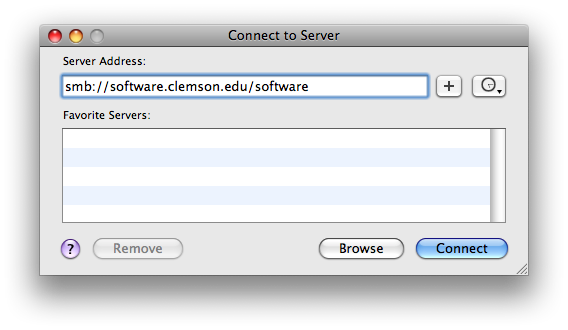 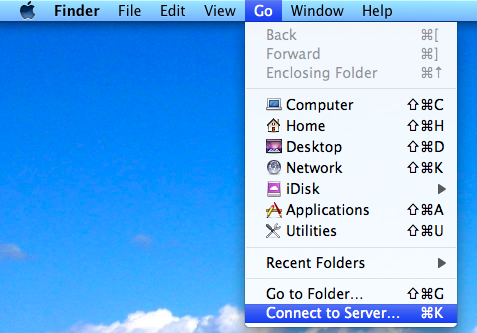 Click on the Connect button.  You will see a window that reads “connecting to server” for a short time.  Then you will need to fill in your Clemson user name and password and click Connect: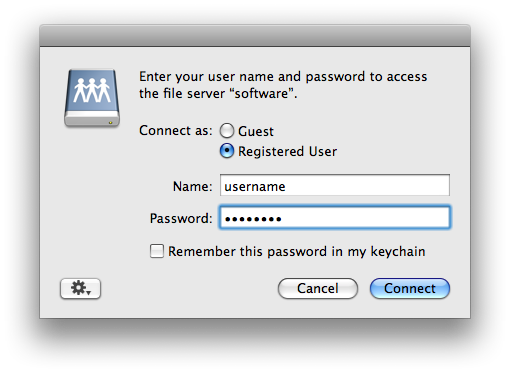 A folder will open called Software.  There may be many folders that you are not able to access. For some of the programs there is a readme.txt that contains special installation instructions.